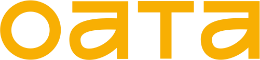 Obchodná akadémia sv. Tomáša Akvinského,Vysokoškolákov 13, 010 08  ŽilinaPrijímacie konanie do 1. ročníka 
pre školský rok 2022/2023V súlade s § 62 - 68 zákona č. 245/2008 Z. z. o výchove a vzdelávaní (školský zákon) a o zmene 
a doplnení niektorých zákonov v znení neskorších predpisov a podľa zákona č. 61/2015 Z. z. 
o odbornom vzdelávaní a príprave a o zmene a doplnení niektorých zákonov a po prerokovaní 
v pedagogickej rade riaditeľ školy určuje formu prijímacej skúšky, jej obsah a rozsah a jednotlivé kritériá na úspešné vykonanie skúšky takto:ZÁKLADNÉ USTANOVENIEPrijímacie konanie sa koná v súlade s § 62 - 68 zákona č. 245/2008 Z. z. o výchove 
a vzdelávaní (školský zákon) a o zmene a doplnení niektorých zákonov v znení neskorších predpisov a podľa zákona č. 61/2015 Z. z. o odbornom vzdelávaní a príprave a o zmene a doplnení niektorých zákonov.Uchádzači, podanie prihlášky a jej formaNa prijímacích skúškach sa môžu zúčastniť žiaci, ktorí v školskom roku 2021/2022 navštevujú 9. ročník ZŠ a tí, ktorí si v zákonne stanovenom termíne podali riadne vyplnenú prihlášku na strednú školu.Zákonný zástupca uchádzača o štúdium podáva prihlášku elektronicky cez školský informačný systém alebo v listinnej podobe do 20. marca 2022, pričom pri podaní prihlášky poštou je určujúci dátum jej podania na poštovú prepravu. Akceptované budú iba tie prihlášky, ktoré budú elektronicky overené riaditeľom základnej školy cez školský informačný systém alebo v listinnej podobe potvrdené riaditeľom základnej školy. Zákonný zástupca uchádzača o štúdium prikladá k prihláške v naskenovanej podobe alebo listinnej podobe potrebné prílohy a to:V prípade elektronickej verzie podpisy oboch zákonných zástupcov, príp. čestné vyhlásenie alebo kópiu rozhodnutia súdu od jedného zákonného zástupcu.Uchádzač so zdravotným znevýhodnením pripojí k prihláške vyjadrenie lekára so špecializáciou všeobecné lekárstvo o zdravotnej spôsobilosti študovať zvolený odbor vzdelávania.Uchádzač so špeciálnymi výchovno-vzdelávacími potrebami pripojí k prihláške správu z diagnostického vyšetrenia vykonanú zariadením poradenstva a prevencie nie staršiu ako dva roky. Ak bol žiak na vysvedčení z niektorých predmetov hodnotený slovne, predkladá aj kópiu vysvedčenia resp. naskenovaný dokument s príslušným slovným hodnotením, alebo ak nie je možné, aby základná škola, ktorú žiak navštevoval alebo navštevuje, potvrdila hodnotenie žiaka uvedené na prihláške.Uchádzač môže k prihláške pripojiť doklad o úspešnej účasti v predmetovej olympiáde alebo v súťaži, ktorá súvisí s odborom alebo štúdiom, o ktoré sa uchádza.Pozvánka na prijímacie konanie bude uchádzačovi zaslaná najmenej päť dní pred termínom prijímacieho konania.ŠTUDIJNÉ ODBORY A POČET ŽIAKOV DO 1. ROČNÍKAŠtudijný odbor: 6317 M 00 – obchodná akadémiaUrčený počet:		maximálne 30 žiakov	z toho maximálne 20 žiakov v systéme duálneho vzdelávaniaŠtudijný odbor: 6329 M 01 – obchodné a informačné služby - medzinárodné 						 obchodné vzťahyUrčený počet:			maximálne 10 žiakovTermíny A MIESTO konania prijímacích skúšoka) prvý termín:		2. mája 2022b) druhý termín:	9. mája 2022
Miesto konania prijímacích skúšok: 
Obchodná akadémia sv. Tomáša Akvinského, Vysokoškolákov 13, 010 08 Žilina
neúčasť na prijímacích skúškach zo zdravotných dôvodovUchádzačovi, ktorý sa zo závažných dôvodov nemôže zúčastniť prijímacej skúšky, určí riaditeľ školy náhradný termín prijímacej skúšky a rezervuje mu miesto v počte uchádzačov, ktorých prijíma do prvého ročníka. Dôvod neúčasti na prijímacej skúške oznámi zákonný zástupca uchádzača riaditeľovi školy najneskôr v deň konania prijímacej skúšky do 8.00 hod.OBSAH a kritériá prijímacieho konaniaPrijímacie skúšky sa budú konať písomnou formou zo slovenského jazyka a literatúry 
a z matematiky. Obsah a rozsah skúšok zodpovedá vzdelávacím štandardom štátneho vzdelávacieho programu v ZŠ.V rámci prijímacieho konania môže žiak získať maximálne 210 bodov.Písomná časť prijímacieho konaniaŽiak môže získať body:za písomný test z MAT – maximálne 50 bodov za písomný test zo SJL – maximálne 50 bodovKritériom úspešnosti vykonania písomnej prijímacej skúšky zo slovenského jazyka a literatúry aj z matematiky je dosiahnutie minimálne 10 bodov v jednotlivých predmetoch.BODY ZA PROSPECHŽiak môže získať body:za prospech v ZŠ - zohľadňovať sa bude koncoročný prospech zo 6., 7. a 8. ročníka a polročný z 9. ročníka. Do priemeru sa nebudú započítavať známky z výchovných predmetov, pracovného vyučovania a správania – maximálne 50 bodov.Bodové ohodnotenie priemerného prospechu zo ZŠ:
Ak bol žiak na vysvedčení z niektorých predmetov hodnotený slovne, predkladá aj kópiu vysvedčenia (príp. naskenovaný dokument) s príslušným slovným hodnotením. Žiakovi budú následne zadané známky na základe systému prevodu slovného hodnotenia na Obchodnej akadémii sv. Tomáša Akvinského (Príloha č. 2) podľa usmernenia MŠVVaŠ SR. V prípade hodnotenia predmetu ako „absolvoval“, bude škola nahrádzať toto hodnotenie z daného predmetu z najbližšieho roka alebo polroka, v ktorom bol žiak hodnotený známkou.BODY ZA Testovanie 9Žiak môže získať body:za celoslovenské testovanie žiakov ZŠ (Testovanie 9) zo SJL a MAT – maximálne 25 bodov za každý predmetBodové ohodnotenie Testovania 9 v jednotlivých predmetoch:Prijímanie bez Prijímacej skúškyBez prijímacej skúšky bude prijatý uchádzač, ak v externom testovaní dosiahol úspešnosť najmenej 80 % v každom predmete samostatne a bude mu pridelený maximálny počet bodov 
za prijímaciu skúšku podľa zákona č. 245/2008 § 65 ods. 5 pís. b, a ods. 8. Riaditeľ školy odošle rozhodnutie o prijatí žiaka bez prijímacej skúšky najneskôr 7 dní pred termínom konania prijímacích skúšok.Pri rovnosti bodov bude zohľadnené:zdravotné znevýhodnenie uchádzača,ak je žiak úspešným riešiteľom predmetovej olympiády alebo víťazom súťaže, ktorá súvisí 
s odborom vzdelávania, o ktorý sa uchádza,vyšší počet dosiahnutých bodov z písomných testov na prijímacích skúškach.ĎALŠIE KRITÉRIÁŽiak môže získať body:za ďalšie kritériá – predmetová olympiáda organizovaná Slovenským inštitútom mládeže, MŠVVaŠ SR, Biblická olympiáda organizovaná KBS a KPKC a individuálne umelecké súťaže vyhlásené MŠVVaŠ SR. Podmienka je umiestnenie na prvých piatich miestach vo vyšších kolách súťaží (okresné, krajské, dekanátne a pod.) a doloženie kópie dokladu o umiestnení – maximálne 10 bodov.Zverejňovanie výsledkovRiaditeľ školy zverejní zoznam uchádzačov podľa výsledkov prijímacieho konania dňa 
18. mája 2022 na dverách hlavného vchodu do budovy školy a na webovom sídle školy www.oata.sk pod kódom, ktorý dostali uchádzači v pozvánke na prijímacie skúšky. Zoznam bude obsahovať poradie uchádzačov zoradených podľa celkového počtu bodov získaných v prijímacom konaní a informáciu, či uchádzač vykonal prijímaciu skúšku úspešne alebo neúspešne.Doručenie rozhodnutia o prijatí alebo neprijatí pre uchádzačovRiaditeľ školy 18. mája 2022 odošle rozhodnutie o prijatí alebo o neprijatí žiaka na základe výsledkov prijímacieho konania zákonnému zástupcovi žiaka alebo plnoletému žiakovi cez školský informačný systém, do elektronickej schránky alebo prostredníctvom pošty. Potvrdenie o nastúpení/nenastúpení na štúdiumZákonný zástupca najneskôr do 23. mája 2022 do 23.59 hod. písomne potvrdí strednej škole prijatie na vzdelávanie. Vzor potvrdenia je uvedený v prílohe (Príloha č. 1). Ostatné rozhodnutia o prijatí na odbory vzdelávania uvedené prihláške strácajú platnosť. Ak prijatý uchádzač nezašle potvrdenie o nastúpení žiaka na štúdium alebo potvrdenie 
o nenastúpení žiaka na štúdium strednej škole do určeného termínu, škola ponúkne voľné miesto ďalšiemu uchádzačovi v poradí podľa kritérií prijímacích skúšok.SYSTém duálneho vzdelávaniaŠkola je zapojená do systému duálneho vzdelávania (ďalej SDV) a v školskom roku 2022/2023 plánuje poskytovať tento druh vzdelávania pre maximálne 20 žiakov v odbore obchodná akadémia. Kritériá pre prijímanie uchádzačov v tomto type vzdelávania sú rovnaké ako pre neduálny odbor obchodná akadémia. Keďže však škola bude podpisovať zmluvy o duálnom vzdelávaní so zamestnávateľmi priebežne, do SDV budú môcť vstúpiť uchádzači až po prijatí na štúdium, a to najneskôr do 31. augusta príslušného školského roka, v ktorom uchádzač nastúpil do prvého ročníka podľa § 19 ods. 2 zákona č. 61/2015 Z. z. Pokiaľ uchádzač zaznačil v elektronickej prihláške školského informačného systému odbor obchodná akadémia v duálnom vzdelávaní, bude sa táto prihláška považovať za predbežný záujem o vstup do SDV. Záverečné ustanoveniaZákonný zástupca uchádzača môže podať žiadosť o preskúmanie rozhodnutia o neprijatí uchádzača na štúdium (odvolanie) do 5 dní odo dňa doručenia rozhodnutia. O preskúmaní žiadosti rozhoduje zriaďovateľ školy. Podmienkou pre prijatie na štúdium je súhlas zákonných zástupcov uchádzačov s katolíckou výchovou a rešpektovanie tejto výchovnej línie zo strany žiaka.Pre rýchlu komunikáciu prosíme do prihlášky uviesť správne telefónne číslo a e-mail na zákonného zástupcu žiaka.Kritériá prijímacieho konania boli prerokované so zástupcami zamestnávateľov systéme duálneho vzdelávania a v pedagogickej rade školy dňa 24. 02. 2022.Mgr. Juraj Gregor
                  riaditeľ školyPRÍLOHA Č. 1(Zákonný zástupca - Meno, Priezvisko, Ulica č., PSČ, Obec)Obchodná akadémia sv. Tomáša AkvinskéhoVysokoškolákov 13010 08  ŽilinaV						, dňa Potvrdenie o nastúpení/nenastúpení žiaka na štúdiumMôj syn/dcéra 						dátum narodenia bol prijatý/á na Vašu strednú školu.Vyberám jednu z nasledujúcich možností:Záväzne potvrdzujem rozhodnutie o prijatí a potvrdzujem jeho/jej nástup na štúdium 
v študijnom/učebnom odbore*Môj syn/dcéra nastupuje na inú strednú školu, preto nenastúpi na štúdium vo Vašej strednej škole*. S pozdravom Podpis zákonného zástupcuPodpis zákonného zástupcu* nehodiace sa preškrtnitePRÍLOHA Č. 2Obchodná akadémia sv. Tomáša Akvinského,Vysokoškolákov 13, 010 08  ŽilinaSystém prevodu slovného hodnotenia na známky 
v rámci prijímacieho konania pre školský rok 2021/2022Obchodná akadémia sv. Tomáša Akvinského v Žiline v rámci prijímacieho konania pre školský rok 2022/2023 vydáva systém prevodu slovného hodnotenia na známky. Prevod vychádza 
z Metodického pokynu z č. 22/2011 na hodnotenie žiakov základnej školy vydaným Ministerstvom školstva, vedy, výskumu a športu Slovenskej republiky v zmysle ustanovenia § 14 ods. 1 zákona č. 596/2003 Z. z. o štátnej správe v školstve a školskej samospráve a o zmene 
a doplnení niektorých zákonov v znení neskorších predpisov. Stupeň 1 – výbornýŽiak ovláda poznatky, pojmy a zákonitosti podľa učebných osnov a vie ich pohotovo využívať pri intelektuálnych, motorických, praktických a iných činnostiach. Samostatne a tvorivo uplatňuje osvojené vedomosti a kľúčové kompetencie pri riešení jednotlivých úloh, hodnotení javov 
a zákonitostí. Jeho ústny aj písomný prejav je správny, výstižný. Grafický prejav je estetický. Výsledky jeho činností sú kvalitné až originálne.Stupeň 2 – chválitebnýŽiak ovláda poznatky, pojmy a zákonitosti podľa učebných osnov a vie ich pohotovo využívať. Má osvojené kľúčové kompetencie, ktoré tvorivo aplikuje pri intelektuálnych, motorických, praktických a iných činnostiach. Uplatňuje osvojené vedomosti a kľúčové kompetencie pri riešení jednotlivých úloh, hodnotení javov a zákonitostí samostatne a kreatívne alebo s menšími podnetmi učiteľa. Jeho ústny aj písomný prejav má občas 2 nedostatky v správnosti, presnosti 
a výstižnosti. Grafický prejav je prevažne estetický. Výsledky jeho činností sú kvalitné, bez väčších nedostatkov.Stupeň 3 – dobrýŽiak má v celistvosti a úplnosti osvojené poznatky, pojmy a zákonitosti podľa učebných osnov a pri ich využívaní má nepodstatné medzery. Má osvojené kľúčové kompetencie, ktoré využíva pri intelektuálnych, motorických, praktických a iných činnostiach s menšími nedostatkami. 
Na podnet učiteľa uplatňuje osvojené vedomosti a kľúčové kompetencie pri riešení jednotlivých úloh, hodnotení javov a zákonitostí. Podstatnejšie nepresnosti dokáže s učiteľovou pomocou opraviť. V ústnom a písomnom prejave má častejšie nedostatky v správnosti, presnosti, výstižnosti. Grafický prejav je menej estetický. Výsledky jeho činností sú menej kvalitné.Stupeň 4 – dostatočnýŽiak má závažné medzery v celistvosti a úplnosti osvojenia poznatkov a zákonitostí podľa učebných osnov ako aj v ich využívaní. Pri riešení teoretických a praktických úloh s uplatňovaním kľúčových kompetencií sa vyskytujú podstatné chyby. Je nesamostatný pri využívaní poznatkov a hodnotení javov. Jeho ústny aj písomný prejav má často v správnosti, presnosti a výstižnosti vážne nedostatky. V kvalite výsledkov jeho činností sa prejavujú omyly, grafický prejav je málo estetický. Vážne nedostatky dokáže žiak s pomocou učiteľa opraviť.Stupeň 5 – nedostatočnýŽiak si neosvojil vedomosti a zákonitosti požadované učebnými osnovami, má v nich závažné medzery, preto ich nedokáže využívať. Pri riešení teoretických a praktických úloh s uplatňovaním kľúčových kompetencií sa vyskytujú značné chyby. Je nesamostatný pri využívaní poznatkov, hodnotení javov, nevie svoje vedomosti uplatniť ani na podnet učiteľa. Jeho ústny a písomný prejav je nesprávny, nepresný. Kvalita výsledkov jeho činností a grafický prejav sú na nízkej úrovni. Vážne nedostatky nedokáže opraviť ani s pomocou učiteľa. V Žiline, dňa 25. februára 2022 Mgr. Juraj Gregor       riaditeľ školypriemerbody1,00 – 1,0950 b1,10 – 1,1947 b1,20 – 1,2944 b1,30 – 1,3941 b1,40 – 1,4937 b1,50 – 1,5933 b1,60 – 1,6928 b1,70 – 1,7925 b1,80 – 1,8922 b1,90 – 1,9919 b2,00 – 2,0915 b2,10 – 2,1912 b2,20 – 2,299 b2,30 – 2,396 b2,40 – 2,495 b2,50 – 2,594 b2,60 – 2,692 b2,70 – 2,741 b2,75 a viac0 bpercentábody100 – 8525 b84,9 - 8020 b79,9 - 7515 b74,9 - 7012 b69,9 - 659 b64,9 - 606 b59,9 - 554 b54,9 - 502 b49,9 – 00 bumiestnenieBody1. miesto10 b2. miesto8 b3. miesto6 b4. miesto4 b5. miesto2 b